Western Australia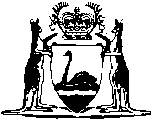 Health (Miscellaneous Provisions) Act 1911Health Act (Laundries and Bathrooms) RegulationsWestern AustraliaHealth Act (Laundries and Bathrooms) RegulationsContents1.	Citation	12.	Application	13.	Interpretation	24.	Requirements for Class I, IA, II and IV Occupancy buildings	25.	Requirement for laundry facilities	26.	Separation of laundry with copper from kitchen	57.	Separation of laundry without a copper from kitchen	68.	Wastewater from washing machines	69.	Coppers and wash troughs to be properly supported	610.	Washing clothes etc. prohibited in kitchens	611.	Apparatus and fittings to be kept in good order	612.	Owner of premises to ensure compliance	713.	Offences and penalties	7First ScheduleSecond ScheduleNotesCompilation table	12Western AustraliaHealth (Miscellaneous Provisions) Act 1911Health Act (Laundries and Bathrooms) Regulations1.	Citation 		These regulations may be cited as the Health Act (Laundries and Bathrooms) Regulations 1.2.	Application 	(1)	These regulations have effect and apply — 	(a)	in the whole of each of the districts specified in the First Schedule; and	(b)	in the parts of the districts specified in the Second Schedule.	(2)	Subject to subregulation (1), these regulations apply to and in relation to any building, house or flat only where the building licence under the Uniform Building By-laws 1965 2, which authorises the erection of, or substantial alteration or addition to, the building, house or flat is issued after the day on which these regulations take effect in the district or the part of a district in which the building, house or flat is situated.3.	Interpretation 		In these regulations — 	Uniform Building By-laws means the Uniform Building By-laws 1965 2, in force under the Local Government Act 1960 3.4.	Requirements for Class I, IA, II and IV Occupancy buildings		The owner of a dwelling which consists of, or forms part of, a building of Class I, IA, II or IV Occupancy under the Uniform Building By-laws shall provide on the premises, for the use of the occupants thereof, a bathroom which has a floor area and minimum width in accordance with the requirements of the Uniform Building By-laws, and which is equipped with a wash basin and either a shower bath or plunge bath.5.	Requirement for laundry facilities	(1)	In this regulation — 	flat means that portion of a building used or intended, or adapted or designed for use as a separate tenement for residential purposes in a building containing 2 or more such tenements, but shall not include any building or place established wholly or partly by contributions from the Consolidated Revenue Fund of the Commonwealth or the consolidated revenue of the State and used for the purpose of housing aged persons.	single bedroom flat means a flat which contains only one room used or intended for use as a bedroom.	(2)	Subject to subregulations (5) and (7), the owner of any house shall provide therein a laundry which — 	(a)	is properly enclosed and roofed;	(b)	has a floor area in accordance with the requirements of the Uniform Building By-laws;	(c)	is not situated in a room in which food is prepared, stored, served or consumed; and	(d)	is fitted with the fixtures and fittings specified in subregulation (3) or subregulation (4), as the case requires.	(3)	The laundry in a house which is a “private dwelling” within the meaning of by-law 301 of the Uniform Building By-laws shall be provided with — 	(a)	2 wash troughs connected to an adequate supply of water and each having a capacity of not less than 36 litres and one copper; or	(b)	a mechanical washing machine and one wash trough having a capacity of not less than 36 litres which wash trough shall be connected to an adequate supply of cold water and also, if the washing machine is not fitted with an apparatus for heating water, to an adequate hot water system.	(4)	The laundry in a flat, other than a single bedroom flat, shall be provided with the following facilities — 	(a)	a wash trough having a capacity of not less than 36 litres connected to an adequate supply of cold water and to an adequate hot water system;	(b)	space in accordance with the Uniform Building By-laws for a washing machine, which space shall be provided with a power point connected to an electricity supply; and	(c)	space for a drying cabinet, which space shall be provided with a power point connected to an electricity supply.	(5)	Notwithstanding subregulation (2) the laundry of a single bedroom flat may be the communal laundry provided in accordance with these regulations.	(6)	For the purposes of subregulations (3), (4) and (8), a hot water system is adequate if it is capable of delivering water at a temperature of 75 degrees Celsius at a rate of not less than 0.04 litre per second.	(7)	Subject to subregulation (8) the owner of a building of which a flat forms part shall provide communal laundry facilities in accordance with the following scale — 		plus one additional laundry unit for each 50 bedrooms in excess of 200.	(8)	Where any flat contains a laundry complying with the requirements of subregulation (2)(a), (b) and (c) , which is provided with — 	(a)	a wash trough having a capacity of not less than 36 litres, connected to an adequate supply of cold water and to an adequate hot water system;	(b)	a mechanical washing machine; and	(c)	an electrically operated drying cabinet,		the number of bedrooms in that flat may be deducted from the number of bedrooms in the building when applying the scale to assess the number of laundry units to be provided in the communal facilities referred to in subregulation (7).	(9)	For the purposes of subregulation (7), a laundry unit means a group of facilities consisting of — 	(a)	one washing machine with a capacity of not less 4 kilograms weight of dry clothing;	(b)	one wash trough of not less than, 36 litres capacity connected to both cold and hot water; and	(c)	either a drying cabinet connected to an electricity supply or not less than 30 metres of clothes line,		and for which a hot water system is provided that — 	(d)	is capable of delivering 0.04 litre of water per second at a temperature of 75 degrees Celsius for each washing machine provided with the communal facilities; and	(e)	has a delivery rate of not less than 0.3 litre per second to each washing machine.	[Regulation 5 amended: Gazette 21 Jun 1974 p. 2045-6.] 6.	Separation of laundry with copper from kitchen	(1)	Where laundry facilities provided in accordance with these regulations include a copper, and are situated in the same building as and adjacent to a kitchen or room where food is stored or consumed, those facilities shall be separated from the kitchen or room by a wall extending from the floor to the roof or the ceiling, and where an opening permitting communication between the laundry and the kitchen or room where food is stored or consumed is provided, the opening shall be not more than 810 millimetres wide, and it shall be provided with a door which when closed, completely fills the opening.	(2)	Where laundry facilities provided in accordance with these regulations include a copper, no bathroom facilities or water closet shall be provided in the room in which the copper is situated.	[Regulation 6 amended: Gazette 21 Jun 1974 p. 2046.] 7.	Separation of laundry without a copper from kitchen		Where laundry facilities provided in accordance with these regulations do not include a copper and are situated in the same building as and adjacent to a kitchen, those facilities shall be separated from the kitchen by a wall or other approved partition which shall be at least 1.8 metres high, and where an opening permitting communication between the laundry and kitchen is provided, the opening shall not extend for more than half the width of the room and it shall not be more than 1.2 metres wide.	[Regulation 7 amended: Gazette 21 Jun 1974 p. 2046.] 8.	Wastewater from washing machines		Wastewater from any washing machine shall be discharged to a properly trapped drain inlet and disposed of in a manner permitted by the Health (Treatment of Sewage and Disposal of Effluent and Liquid Waste) Regulations 1974 4.	[Regulation 8 inserted: Gazette 14 Nov 2013 p. 5043.]9.	Coppers and wash troughs to be properly supported		Every copper and wash trough required to be provided by these regulations shall be properly supported.10.	Washing clothes etc. prohibited in kitchens		A person shall not — 	(a)	wash or permit to be washed;	(b)	keep or permit to be kept,		any soiled clothing or bedding in a kitchen or other place where food is stored, prepared, served or consumed.11.	Apparatus and fittings to be kept in good order	(1)	Subject to subregulation (2) the owner of any premises shall keep all apparatus and fittings provided therein in accordance with the provisions of these regulations in good order and fit for use.	(2)	Where a washing machine or a drying cabinet has been provided in a flat by the tenant or occupier thereof, that tenant or occupier shall keep the appliance in good order and fit for use.12.	Owner of premises to ensure compliance 		The owner of premises shall ensure that regulations 6, 7, 8 and 9 are complied with in respect of those premises.	[Regulation 12 inserted: Gazette 14 Oct 1988 p. 4162.] 13.	Offences and penalties 	(1)	A person who contravenes a provision of the regulations specified in the Table to this subregulation commits an offence.TableRegulations 4, 5, 10, 11 and 12	(2)	A person who commits an offence under subregulation (1) is liable to — 	(a)	a penalty which is not more than $1 000 and not less than — 	(i)	in the case of a first offence, $100;	(ii)	in the case of a second offence, $200; and	(iii)	in the case of a third or subsequent offence, $500; 		and	(b)	if that offence is a continuing offence, a daily penalty which is not more than $100 and not less than $50.	[Regulation 13 inserted: Gazette 14 Oct 1988 p. 4162-3.] First ScheduleThe Cities of Perth, Fremantle, Subiaco, Nedlands, South Perth, Melville and Stirling.The Towns of Albany, Bunbury, Canning, Claremont, Cockburn, Cottesloe, East Fremantle, Geraldton, Kalgoorlie, Mosman Park, Narrogin and Northam.The Shires of Albany, Armadale-Kelmscott, Augusta-Margaret River, Bassendean, Bayswater, Belmont, Beverley, Boddington, Boyup Brook, Broomehill, Busselton, Capel, Carnarvon, Chapman Valley, Collie, Coolgardie, Dardanup, Denmark, Donnybrook-Balingup, Dowerin, Dundas, Exmouth, Gosnells, Greenough, Hall’s Creek, Harvey, Kalamunda, Kulin, Kwinana, Mandurah, Manjimup, Mundaring, Murray, Northam, Northampton, Peppermint Grove, Perenjori, Pingelly, Rockingham, Serpentine-Jarrahdale, Swan, Three Springs, Toodyay, Upper Gascoyne, Wanneroo, Waroona, Wyalkatchem.	[First Schedule inserted: Gazette 7 Sep 1971 p. 3281; amended: Gazette 14 Jul 1978 p. 2433; 4 Jun 1982 p. 1792; 29 May 1987 p. 2220; 12 May 1992 p. 1956.] Second ScheduleThe Shire of Ashburton; the townsite of Onslow.The Shire of Bridgetown-Greenbushes; the townsite of Bridgetown.The Shire of Brookton; all townsites in the district.The Shire of Boulder; those portions of the townsites of Kalgoorlie and Boulder falling within the boundaries of the district and including the townsites of East Kalgoorlie and Somerville.The Shire of Broome; the townsite of Broome.The Shire of Bruce Rock; the townsites of Ardath, Babakin, Belka, Bruce Rock, Kwolyin and Shackleton.The Shire of Carnamah; all townsites in the district.The Shire of Chittering; the townsites of Muchea, Wannamal and Bindoon.The Shire of Coorow; all townsites in the district.The Shire of Corrigin; the townsite of Corrigin.The Shire of Cranbrook; all townsites in the district.The Shire of Cuballing; the townsites of Cuballing and Popanyinning.The Shire of Cunderdin; the townsites of Cunderdin and Meckering.The Shire of Dandaragan; the townsites of Dandaragan, Badgingarra, Jurien, Cervantes and Grey.The Shire of Dumbleyung; the townsites of Dumbleyung and Kukerin.The Shire of Esperance; the Esperance Ward and all townsites in the district.The Shire of Gingin; the townsites of Gingin, Guilderton, Ledge Point and Lancelin and also the area of the district the boundary of which commences at a point that is the intersection of the southern boundary of the district with high water mark then proceeding along the coastline at high water mark in a northerly direction to its intersection with the northern boundary of the district, thence proceeding east for 2 miles, thence proceeding generally in a southerly direction along a line that is at any point thereon 2 miles east of the high water mark, to the intersection of that line with the southern boundary of the district, and thence in a westerly direction to the point of commencement.The Shire of Gnowangerup; all townsites in the district.The Shire of Goomalling; the townsites of Goomalling, Konnongorring and Jennacubbine.The Shire of Irwin; the townsites of Dongarra and Denison.The Shire of Katanning; the townsite of Katanning.The Shire of Kellerberrin; the townsites of Kellerberrin, Doodlakine and Baandee.The Shire of Kojonup; all townsites in the district.The Shire of Kondinin; the townsites of Hyden, Karlgarin and Kondinin.The Shire of Koorda; the townsites of Koorda, Narkal, Kulja and Dukin. The Shire of Lake Grace; the townsites of Lake Grace, Newdegate, Lake King and Lake Varley.The Shire of Laverton; all townsites in the district.The Shire of Leonora; the townsite of Leonora.The Shire of Marble Bar; the townsite of Marble Bar.The Shire of Meekatharra; all townsites in the district.The Shire of Merredin; the townsites of Burracoppin, Hines Hill, Korbel, Merredin, Muntadgin, Nangeenan, Nokaning and Nukarni.The Shire of Menzies; all townsites in the district.The Shire of Mingenew; the townsites of Mingenew and Yandanooka.The Shire of Moora; the townsites of Moora, Watheroo and Miling.The Shire of Morawa; the townsites of Morawa, Koolanooka, Pintharuka, Gutha and Canna.The Shire of Mt. Magnet; all townsites in the district.The Shire of Mt. Marshall; the townsites of Bencubbin, Beacon, Gabbin, Welbungin and Wialki.The Shire of Mukinbudin; the townsites of Mukinbudin, Lake Brown and Bonnie Rock.The Shire of Mullewa; the townsites of Mullewa and Pindar.The Shire of Nannup; the Central Ward and the Wheatley Townsite.The Shire of Narembeen; all townsites in the district.The Shire of Nullagine; the townsites of Nullagine and Mt. Newman.The Shire of Nungarin; the townsites of Elabbin and Nungarin.The Shire of Nyabing-Pingrup; the townsites of Nyabing and Pingrup.The Shire of Port Hedland; all townsites in the district.The Shire of Quairading; the townsites of Balkuling, Dangin, Pantapin, Quairading and Yoting.The Shire of Ravensthorpe; the townsites of Ravensthorpe, Desmond, Hopetoun, Jerdacuttup, Fitzgerald and Munglinup.The Shire of Roebourne; all townsites in the district.The Shire of Sandstone; the Sandstone Ward.The Shire of Shark Bay; the townsite of Denham.The Shire of Tableland; all townsites in the district.The Shire of Tambellup; the townsite of Tambellup.The Shire of Tammin; the townsite of Tammin.The Shire of Trayning; the townsites of Trayning, Kununoppin and Yelbeni.The Shire of Wagin; the Town Ward and Williams Location 440, 507, 545, 618, 945, 1165 and 5330.The Shire of Wandering; all townsites in the district.The Shire of West Arthur; the townsites of Moodiarup, Darkan, Duranillin, Bowelling and Boolading.The Shire of Victoria Plains; all townsites in the district.The Shire of West Kimberley; all townsites in the district.The Shire of Wickepin; the townsites of Wickepin and Yealering.The Shire of Wiluna; the townsite of Wiluna.The Shire of Wongan-Ballidu; the townsites of Wongan Hills, Ballidu, Cadoux, Kondut and Burakin.The Shire of Woodanilling; the townsite of Woodanilling.The Shire of Wyndham-East Kimberley; all townsites in the district.	[Second Schedule inserted: Gazette 7 Sep 1971 p. 3281; amended: Gazette 14 Jul 1978 p. 2433; 4 Jun 1982 p. 1792; 29 May 1987 p. 2220; 12 May 1992 p. 1956.] Notes1	This is a compilation of the Health Act (Laundries and Bathrooms) Regulations and includes the amendments made by the written laws referred to in the following table.  The table also contains information about any reprint.Compilation table2	Uniform Building By-laws 1965 were revoked by the Uniform Building By-laws 1974. 3	Now cited as Local Government (Miscellaneous Provisions) Act 1960.4	Formerly the Bacteriolytic Treatment of Sewage and Disposal of Effluent and Liquid Waste Regulations (changed by the Treatment of Sewage and Disposal of Liquid Waste Amendment Regulations (No.2) 1997 in Gazette 29 Jul 1997 p. 4065. Reference substituted under the Reprints Act 1984 s. 7(3)(gb)).Defined terms[This is a list of terms defined and the provisions where they are defined.  The list is not part of the law.]Defined term	Provision(s)flat	5(1)laundry unit	5(9)single bedroom flat	5(1)Uniform Building By-laws	3No. of bedrooms inthe buildingNo. of laundry units to beprovided in communalfacilities1 – 10111 – 30231 – 70371 – 1004101 – 1405141 – 1806181 – 2007CitationGazettalCommencementHealth Act (Laundries and Bathrooms) Regulations18 Aug 1971 p. 3030-218 Aug 19717 Sep 1971 p. 3280-27 Sep 197121 Jun 1974 p. 2045-621 Jun 197414 Jul 1978 p. 243314 Jul 1978Health Act (Laundries and Bathrooms) Amendment Regulations 19824 Jun 1982 p. 17924 Jun 1982Health Act (Laundries and Bathrooms) Amendment Regulations 198729 May 1987 p. 222029 May 1987Health (Offences and Penalties) Amendment Regulations 1988 Pt. 1214 Oct 1988 p. 4160-314 Oct 1988Health (Laundries and Bathrooms) Amendment Regulations 199212 May 1992 p. 195612 May 1992Reprint of the Health Act (Laundries and Bathrooms) Regulations as at 4 May 2001
(includes amendments listed above)Reprint of the Health Act (Laundries and Bathrooms) Regulations as at 4 May 2001
(includes amendments listed above)Reprint of the Health Act (Laundries and Bathrooms) Regulations as at 4 May 2001
(includes amendments listed above)Health Act (Laundries and Bathrooms) Amendment Regulations 201314 Nov 2013 p. 5043r. 1 and 2: 14 Nov 2013 (see r. 2(a));
Regulations other than r. 1 and 2: 18 Nov 2013 (see r. 2(b) and Gazette 14 Nov 2013 p. 5027)